АВТОНОМНАЯ НЕКОММЕРЧЕСКАЯ ОРГАНИЗАЦИЯ ДОПОЛНИТЕЛЬНОГО ПРОФЕССИОНАЛЬНОГО ОБРАЗОВАНИЯ«ЦЕНТРАЛЬНЫЙ МНОГОПРОФИЛЬНЫЙ ИНСТИТУТ»УТВЕРЖДАЮ:Ректор АНО ДПО «ЦМИ»А.Х. Тамбиев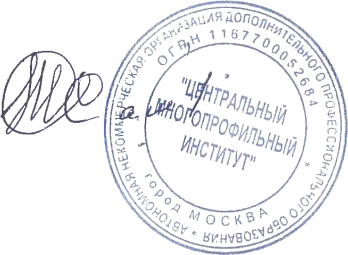 «25» марта 2021Учебный планПовышение квалификации Бизнес-планирование Цель: повышение профессионального уровня; получение представления об организации предпринимательской деятельности, содержании и методике разработки бизнес-планов, ознакомление с основными понятиями, принципами, методологией планирования и анализа бизнеса; разработка.Категория слушателей: Лица, имеющие высшее или среднее профессиональное образование по направлению менеджмент и экономика.Срок обучения: 36 часовФорма обучения: заочная, с применением электронного обучения дистанционных образовательных технологий№п/пНаименование темыВсего часовВ том числеВ том числеФорма контроля№п/пНаименование темыВсего часовЛекцииПрактика/семинарФорма контроля1.Теоретические основы организации бизнес-процессов422--Тест 2Виды планирования бизнес-процессов422Тест3Структура и содержание разделов бизнес-плана18126Тест4Экономическая и финансовая оценка эффективности деятельности предприятия (проекта)422Тест5Риски проекта, их минимизация и правовое обеспечение422Тест6.Итоговая аттестация                                                   2         2Тестовый контрольИТОГОИТОГО362016